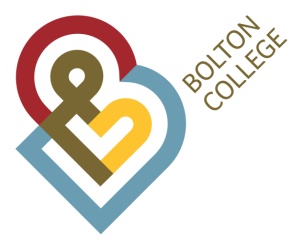 Person SpecificationPost Lecturer b – early yearsDeptpublic servicesGradelec bRef No43-21Education / TrainingCriteria Essential (E)Desirable (D)Measured ByInterview (I)Application (AF)Assessment Ctre (AC)Presentation (P)Relevant professional Qualification Relevant DegreePGCE/Cert EdA1  & V1 AwardGCSE Maths and English at Grade C or above or equivalentRelevant professional Qualification Relevant DegreePGCE/Cert EdA1  & V1 AwardGCSE Maths and English at Grade C or above or equivalentRelevant professional Qualification Relevant DegreePGCE/Cert EdA1  & V1 AwardGCSE Maths and English at Grade C or above or equivalentEEEEEAFAFAFAFAFRelevant ExperienceRelevant ExperienceRelevant, successful experience of teaching across a variety of levels.Recent successful professional experience in the relevant area.Successful experience of working within the Early Years sectorExperience of successful course management.Experience of delivering apprenticeshipsExperience of leading students to the successful completion oftheir course.Experience of student centred methods of curriculum deliveryExperience of liaising with relevant Awarding BodiesExperience of leading external quality assurance processes and internal verification.Relevant, successful experience of teaching across a variety of levels.Recent successful professional experience in the relevant area.Successful experience of working within the Early Years sectorExperience of successful course management.Experience of delivering apprenticeshipsExperience of leading students to the successful completion oftheir course.Experience of student centred methods of curriculum deliveryExperience of liaising with relevant Awarding BodiesExperience of leading external quality assurance processes and internal verification.Relevant, successful experience of teaching across a variety of levels.Recent successful professional experience in the relevant area.Successful experience of working within the Early Years sectorExperience of successful course management.Experience of delivering apprenticeshipsExperience of leading students to the successful completion oftheir course.Experience of student centred methods of curriculum deliveryExperience of liaising with relevant Awarding BodiesExperience of leading external quality assurance processes and internal verification.EEDEDEEEEAF/IAF/IAF/IAF/IAF/IAF/IAF/IAF/IAF/IRelevant Knowledge/ Skills & AptitudesRelevant Knowledge/ Skills & Aptitudese / dMeasured ByAn in-depth and practical knowledge of relevant subject.Knowledge of current qualification structure.Knowledge of issues affecting Further Education.An understanding of, and demonstrable commitment to,Safeguarding Children and Young People and Vulnerable Adults.Ability to communicate with a range of students on boththeoretical and practical aspects.Good organisational and administrative skillsAbility to use full ICT facilities supporting the learning environmentAbility to demonstrate values and behaviours suitable to work with the student and staff groups.Ability to  work under pressure with changing priorities.Ability to promote and deliver excellent customer serviceUnderstanding of excellence in teaching and learningDemonstrate ability to lead a small team of staffDemonstrate ability to build good relationships with a wide variety of stakeholders, including students, employers and schools.Ability to communicate effectively both orally and in writingAn in-depth and practical knowledge of relevant subject.Knowledge of current qualification structure.Knowledge of issues affecting Further Education.An understanding of, and demonstrable commitment to,Safeguarding Children and Young People and Vulnerable Adults.Ability to communicate with a range of students on boththeoretical and practical aspects.Good organisational and administrative skillsAbility to use full ICT facilities supporting the learning environmentAbility to demonstrate values and behaviours suitable to work with the student and staff groups.Ability to  work under pressure with changing priorities.Ability to promote and deliver excellent customer serviceUnderstanding of excellence in teaching and learningDemonstrate ability to lead a small team of staffDemonstrate ability to build good relationships with a wide variety of stakeholders, including students, employers and schools.Ability to communicate effectively both orally and in writingAn in-depth and practical knowledge of relevant subject.Knowledge of current qualification structure.Knowledge of issues affecting Further Education.An understanding of, and demonstrable commitment to,Safeguarding Children and Young People and Vulnerable Adults.Ability to communicate with a range of students on boththeoretical and practical aspects.Good organisational and administrative skillsAbility to use full ICT facilities supporting the learning environmentAbility to demonstrate values and behaviours suitable to work with the student and staff groups.Ability to  work under pressure with changing priorities.Ability to promote and deliver excellent customer serviceUnderstanding of excellence in teaching and learningDemonstrate ability to lead a small team of staffDemonstrate ability to build good relationships with a wide variety of stakeholders, including students, employers and schools.Ability to communicate effectively both orally and in writingEEEEEEEEDEEEEAF/IAF/IAF/IAF/IAF/IAF/IAF/IAF/IAF/IAF/IAF/IAF/IAF/ISpecial RequirementsSpecial RequirementsE / DThe successful post holder would be expected to have a flexible approach to their work.The successful applicant will need to have a DBS check to work in the College environment. The post holder would be required to demonstrate an ability to act with discretion and maintain confidentiality.Must be willing to undertake appropriate training and development in order to meet the requirements of the college.Awareness of health and safety requirements.Commitment to the principles of valuing diversity and equal opportunities.Bolton College is committed to safeguarding and promoting the welfare of young people and vulnerable adults and expects all staff and volunteers to share this commitment.The post holder would be expected to demonstrate a commitment to developing his/her knowledge and understanding of Further Education, including funding arrangements, student related processes and the quality framework.The successful post holder would be expected to have a flexible approach to their work.The successful applicant will need to have a DBS check to work in the College environment. The post holder would be required to demonstrate an ability to act with discretion and maintain confidentiality.Must be willing to undertake appropriate training and development in order to meet the requirements of the college.Awareness of health and safety requirements.Commitment to the principles of valuing diversity and equal opportunities.Bolton College is committed to safeguarding and promoting the welfare of young people and vulnerable adults and expects all staff and volunteers to share this commitment.The post holder would be expected to demonstrate a commitment to developing his/her knowledge and understanding of Further Education, including funding arrangements, student related processes and the quality framework.The successful post holder would be expected to have a flexible approach to their work.The successful applicant will need to have a DBS check to work in the College environment. The post holder would be required to demonstrate an ability to act with discretion and maintain confidentiality.Must be willing to undertake appropriate training and development in order to meet the requirements of the college.Awareness of health and safety requirements.Commitment to the principles of valuing diversity and equal opportunities.Bolton College is committed to safeguarding and promoting the welfare of young people and vulnerable adults and expects all staff and volunteers to share this commitment.The post holder would be expected to demonstrate a commitment to developing his/her knowledge and understanding of Further Education, including funding arrangements, student related processes and the quality framework.EEEEEEEEAF1AF/IAF/IAF/IAF/IAF/IAF/IAF/I